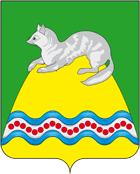 СОБРАНИЕ ДЕПУТАТОВКРУТОГОРОВСКОГО СЕЛЬСКОГО ПОСЕЛЕНИЯСОБОЛЕВСКОГО МУНИЦИПАЛЬНОГО РАЙОНАКАМЧАТСКОГО КРАЯРЕШЕНИЕ28 февраля 2020  г № 21534 –я  очередная сессия 3-го созыва На основании постановления правительства Камчатского края № 401-П от 13.09.2019 года «Об установлении минимального размера взноса на капитальный ремонт общего имущества в многоквартирном доме в Камчатском крае на 2020 год»,  Уставом Крутогоровского сельского поселения, Собрание депутатов Крутогоровского сельского поселения РЕШИЛО:1. Увеличить размер платы за пользование жилым помещением (платы за наем) для нанимателей жилых помещений муниципального жилищного фонда Крутогоровского сельского поселения Соболевского муниципального района на 40 копеек за 1 м квадратный с 1 марта 2020 года.3. Направить настоящее решение главе Крутогоровского сельского поселения  на подписание и обнародование.4. Настоящее решение вступает в силу после его официального опубликования.Председатель Собрания Депутатов Крутогоровского сельского поселения                                             Г.Н. Овчаренко«Об увеличении  размера платы за  пользование жилым помещением     (платы за наем)  для нанимателей   жилых помещений муниципального жилищного фонда  Крутогоровского сельского поселения Соболевского муниципального района Камчатского края»